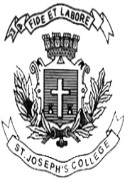 ST. JOSEPH’S COLLEGE (AUTONOMOUS), BENGALURU-27MA ECONOMICS - IV SEMESTERSEMESTER EXAMINATION: APRIL 2022(Examination conducted in July 2022)EC DE 0318: Human Resource EconomicsTime- 2 ½ hrs		                                     	               Max Marks-70This question paper contains 2 printed pages and 3 partsPart AAnswer any 5 questions							2 X 5 = 10				Explain why the labour demand is considered as derived demand with an example.What are the different kinds of labour mobility?What do you mean by search and matching problem in labour market?Explain the terms ‘informalization’ and ‘feminization’. What are the goals of human resource management?What do you mean by industrial relations?What do you mean by investment in human capital?Part B             Answer any 3 questions							10 X 3 = 30	a. What do you mean by compensating wage differential?        (5)b. What factors led to wage differential?   (5)Differentiate between monopoly union model and efficient contracts model. a. Explain why migration is considered as an investment in human capital.   (5)b. Discuss the major determinants of migration.                 (5) Explain different types of dynamics present in human resource management.  Discuss why long run demand curve for labour is more elastic than short run demand curve for labour. Part CAnswer any 2 questions							15 X 2 = 30	a. Explain with suitable diagram the backward bending individual labour supply curve. b. Do you think that market labour supply curve will also be backward bending?                                                                                                                        (10+5) = 15a. Examine the developmental role of performance appraisal in organizations. b. Discuss the possible outcomes that can emerge from this exercise.                                                                                     (8+7) = 15Discuss the role of union in employment and wage determination.                                              